ΠΕΡΙΦΕΡΕΙΑΚΟ ΤΑΜΕΙΟ ΑΝΑΠΤΥΞΗΣ  ΣΤΕΡΕΑΣ ΕΛΛΑΔΑΣ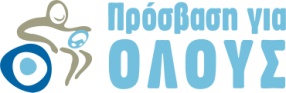 ΑΙΤΗΣΗ ΣΥΜΜΕΤΟΧΗΣ – ΥΠΕΥΘΥΝΗ ΔΗΛΩΣΗΟνοματεπώνυμο αιτούντος/ούσαςΥπογραφή αιτούντος/ούσαςΔράση «Πρόσβαση για ΟΛΟΥΣ»«Χορήγηση ηλεκτροκίνητων αναπηρικών αμαξιδίων σε ανασφάλιστους ΑμΕΑ με μόνιμη αδυναμία βάδισης και ποσοστό αναπηρίας άνω του 67%, κατοίκους της Περιφέρειας Στερεάς Ελλάδας, με δωρεά του Ιδρύματος Σταύρος Νιάρχος».Η ακρίβεια των στοιχείων που υποβάλλονται με αυτή τη δήλωση μπορεί να ελεγχθεί με βάση το αρχείο άλλων υπηρεσιών(άρθρο 8 παρ. 4 Ν. 1599/1986)ΠΡΟΣΠΕΡΙΦΕΡΕΙΑΚΟ ΤΑΜΕΙΟ ΑΝΑΠΤΥΞΗΣ ΣΤΕΡΕΑΣ ΕΛΛΑΔΑΣ – ΔΟΜΗ ΓΕΦΥΡΑΑ. ΣΤΟΙΧΕΙΑ ΑΙΤΟΥΝΤΟΣ(με κεφαλαία και σύμφωνα με το αποδεικτικό στοιχείο ταυτότητας – Αστυνομική Ταυτότητα ή Διαβατήριο)Α. ΣΤΟΙΧΕΙΑ ΑΙΤΟΥΝΤΟΣ(με κεφαλαία και σύμφωνα με το αποδεικτικό στοιχείο ταυτότητας – Αστυνομική Ταυτότητα ή Διαβατήριο)Α. ΣΤΟΙΧΕΙΑ ΑΙΤΟΥΝΤΟΣ(με κεφαλαία και σύμφωνα με το αποδεικτικό στοιχείο ταυτότητας – Αστυνομική Ταυτότητα ή Διαβατήριο)Α. ΣΤΟΙΧΕΙΑ ΑΙΤΟΥΝΤΟΣ(με κεφαλαία και σύμφωνα με το αποδεικτικό στοιχείο ταυτότητας – Αστυνομική Ταυτότητα ή Διαβατήριο)Α. ΣΤΟΙΧΕΙΑ ΑΙΤΟΥΝΤΟΣ(με κεφαλαία και σύμφωνα με το αποδεικτικό στοιχείο ταυτότητας – Αστυνομική Ταυτότητα ή Διαβατήριο)Α. ΣΤΟΙΧΕΙΑ ΑΙΤΟΥΝΤΟΣ(με κεφαλαία και σύμφωνα με το αποδεικτικό στοιχείο ταυτότητας – Αστυνομική Ταυτότητα ή Διαβατήριο)Α. ΣΤΟΙΧΕΙΑ ΑΙΤΟΥΝΤΟΣ(με κεφαλαία και σύμφωνα με το αποδεικτικό στοιχείο ταυτότητας – Αστυνομική Ταυτότητα ή Διαβατήριο)Α. ΣΤΟΙΧΕΙΑ ΑΙΤΟΥΝΤΟΣ(με κεφαλαία και σύμφωνα με το αποδεικτικό στοιχείο ταυτότητας – Αστυνομική Ταυτότητα ή Διαβατήριο)Α. ΣΤΟΙΧΕΙΑ ΑΙΤΟΥΝΤΟΣ(με κεφαλαία και σύμφωνα με το αποδεικτικό στοιχείο ταυτότητας – Αστυνομική Ταυτότητα ή Διαβατήριο)Α. ΣΤΟΙΧΕΙΑ ΑΙΤΟΥΝΤΟΣ(με κεφαλαία και σύμφωνα με το αποδεικτικό στοιχείο ταυτότητας – Αστυνομική Ταυτότητα ή Διαβατήριο)Α. ΣΤΟΙΧΕΙΑ ΑΙΤΟΥΝΤΟΣ(με κεφαλαία και σύμφωνα με το αποδεικτικό στοιχείο ταυτότητας – Αστυνομική Ταυτότητα ή Διαβατήριο)Α. ΣΤΟΙΧΕΙΑ ΑΙΤΟΥΝΤΟΣ(με κεφαλαία και σύμφωνα με το αποδεικτικό στοιχείο ταυτότητας – Αστυνομική Ταυτότητα ή Διαβατήριο)Α. ΣΤΟΙΧΕΙΑ ΑΙΤΟΥΝΤΟΣ(με κεφαλαία και σύμφωνα με το αποδεικτικό στοιχείο ταυτότητας – Αστυνομική Ταυτότητα ή Διαβατήριο)Α. ΣΤΟΙΧΕΙΑ ΑΙΤΟΥΝΤΟΣ(με κεφαλαία και σύμφωνα με το αποδεικτικό στοιχείο ταυτότητας – Αστυνομική Ταυτότητα ή Διαβατήριο)Α. ΣΤΟΙΧΕΙΑ ΑΙΤΟΥΝΤΟΣ(με κεφαλαία και σύμφωνα με το αποδεικτικό στοιχείο ταυτότητας – Αστυνομική Ταυτότητα ή Διαβατήριο)Α. ΣΤΟΙΧΕΙΑ ΑΙΤΟΥΝΤΟΣ(με κεφαλαία και σύμφωνα με το αποδεικτικό στοιχείο ταυτότητας – Αστυνομική Ταυτότητα ή Διαβατήριο)Α. ΣΤΟΙΧΕΙΑ ΑΙΤΟΥΝΤΟΣ(με κεφαλαία και σύμφωνα με το αποδεικτικό στοιχείο ταυτότητας – Αστυνομική Ταυτότητα ή Διαβατήριο)Α. ΣΤΟΙΧΕΙΑ ΑΙΤΟΥΝΤΟΣ(με κεφαλαία και σύμφωνα με το αποδεικτικό στοιχείο ταυτότητας – Αστυνομική Ταυτότητα ή Διαβατήριο)Α. ΣΤΟΙΧΕΙΑ ΑΙΤΟΥΝΤΟΣ(με κεφαλαία και σύμφωνα με το αποδεικτικό στοιχείο ταυτότητας – Αστυνομική Ταυτότητα ή Διαβατήριο)Α. ΣΤΟΙΧΕΙΑ ΑΙΤΟΥΝΤΟΣ(με κεφαλαία και σύμφωνα με το αποδεικτικό στοιχείο ταυτότητας – Αστυνομική Ταυτότητα ή Διαβατήριο)Α. ΣΤΟΙΧΕΙΑ ΑΙΤΟΥΝΤΟΣ(με κεφαλαία και σύμφωνα με το αποδεικτικό στοιχείο ταυτότητας – Αστυνομική Ταυτότητα ή Διαβατήριο)ΑΤΟΜΙΚΑ ΣΤΟΙΧΕΙΑ Στο φύλο επιλέξτε την κατηγορία που ανήκετε με Χ στο αντίστοιχο πεδίοΑΤΟΜΙΚΑ ΣΤΟΙΧΕΙΑ Στο φύλο επιλέξτε την κατηγορία που ανήκετε με Χ στο αντίστοιχο πεδίοΑΤΟΜΙΚΑ ΣΤΟΙΧΕΙΑ Στο φύλο επιλέξτε την κατηγορία που ανήκετε με Χ στο αντίστοιχο πεδίοΑΤΟΜΙΚΑ ΣΤΟΙΧΕΙΑ Στο φύλο επιλέξτε την κατηγορία που ανήκετε με Χ στο αντίστοιχο πεδίοΑΤΟΜΙΚΑ ΣΤΟΙΧΕΙΑ Στο φύλο επιλέξτε την κατηγορία που ανήκετε με Χ στο αντίστοιχο πεδίοΑΤΟΜΙΚΑ ΣΤΟΙΧΕΙΑ Στο φύλο επιλέξτε την κατηγορία που ανήκετε με Χ στο αντίστοιχο πεδίοΑΤΟΜΙΚΑ ΣΤΟΙΧΕΙΑ Στο φύλο επιλέξτε την κατηγορία που ανήκετε με Χ στο αντίστοιχο πεδίοΑΤΟΜΙΚΑ ΣΤΟΙΧΕΙΑ Στο φύλο επιλέξτε την κατηγορία που ανήκετε με Χ στο αντίστοιχο πεδίοΑΤΟΜΙΚΑ ΣΤΟΙΧΕΙΑ Στο φύλο επιλέξτε την κατηγορία που ανήκετε με Χ στο αντίστοιχο πεδίοΑΤΟΜΙΚΑ ΣΤΟΙΧΕΙΑ Στο φύλο επιλέξτε την κατηγορία που ανήκετε με Χ στο αντίστοιχο πεδίοΑΤΟΜΙΚΑ ΣΤΟΙΧΕΙΑ Στο φύλο επιλέξτε την κατηγορία που ανήκετε με Χ στο αντίστοιχο πεδίοΑΤΟΜΙΚΑ ΣΤΟΙΧΕΙΑ Στο φύλο επιλέξτε την κατηγορία που ανήκετε με Χ στο αντίστοιχο πεδίοΑΤΟΜΙΚΑ ΣΤΟΙΧΕΙΑ Στο φύλο επιλέξτε την κατηγορία που ανήκετε με Χ στο αντίστοιχο πεδίοΑΤΟΜΙΚΑ ΣΤΟΙΧΕΙΑ Στο φύλο επιλέξτε την κατηγορία που ανήκετε με Χ στο αντίστοιχο πεδίοΑΤΟΜΙΚΑ ΣΤΟΙΧΕΙΑ Στο φύλο επιλέξτε την κατηγορία που ανήκετε με Χ στο αντίστοιχο πεδίοΑΤΟΜΙΚΑ ΣΤΟΙΧΕΙΑ Στο φύλο επιλέξτε την κατηγορία που ανήκετε με Χ στο αντίστοιχο πεδίοΑΤΟΜΙΚΑ ΣΤΟΙΧΕΙΑ Στο φύλο επιλέξτε την κατηγορία που ανήκετε με Χ στο αντίστοιχο πεδίοΑΤΟΜΙΚΑ ΣΤΟΙΧΕΙΑ Στο φύλο επιλέξτε την κατηγορία που ανήκετε με Χ στο αντίστοιχο πεδίοΑΤΟΜΙΚΑ ΣΤΟΙΧΕΙΑ Στο φύλο επιλέξτε την κατηγορία που ανήκετε με Χ στο αντίστοιχο πεδίοΑΤΟΜΙΚΑ ΣΤΟΙΧΕΙΑ Στο φύλο επιλέξτε την κατηγορία που ανήκετε με Χ στο αντίστοιχο πεδίοΑΤΟΜΙΚΑ ΣΤΟΙΧΕΙΑ Στο φύλο επιλέξτε την κατηγορία που ανήκετε με Χ στο αντίστοιχο πεδίοΑ.Φ.Μ. Αιτούντος /σας (υποχρεωτικό)Α.Φ.Μ. Αιτούντος /σας (υποχρεωτικό)Α.Φ.Μ. Αιτούντος /σας (υποχρεωτικό)Α.Φ.Μ. Αιτούντος /σας (υποχρεωτικό)Α.Φ.Μ. Αιτούντος /σας (υποχρεωτικό)Α.Μ.Κ.Α. (υποχρεωτικό)Α.Μ.Κ.Α. (υποχρεωτικό)Α.Μ.Κ.Α. (υποχρεωτικό)Α.Μ.Κ.Α. (υποχρεωτικό)ΓυναίκαΓυναίκαΓυναίκαΆνδραςΕπώνυμοΕπώνυμοΕπώνυμοΕπώνυμοΕπώνυμοΌνομαΌνομαΌνομαΕπώνυμο πατέρα αιτούντος /σαςΕπώνυμο πατέρα αιτούντος /σαςΕπώνυμο πατέρα αιτούντος /σαςΕπώνυμο πατέρα αιτούντος /σαςΕπώνυμο πατέρα αιτούντος /σαςΌνομα πατέρα αιτούντος/σαςΌνομα πατέρα αιτούντος/σαςΌνομα πατέρα αιτούντος/σαςΑρ. Δελτίου Ταυτότητας ή Αρ. Διαβατηρίου αιτούντος/σαςΑρ. Δελτίου Ταυτότητας ή Αρ. Διαβατηρίου αιτούντος/σαςΑρ. Δελτίου Ταυτότητας ή Αρ. Διαβατηρίου αιτούντος/σαςΑρ. Δελτίου Ταυτότητας ή Αρ. Διαβατηρίου αιτούντος/σαςΑρ. Δελτίου Ταυτότητας ή Αρ. Διαβατηρίου αιτούντος/σαςΗμερομηνία γέννησης αιτούντος/σας (ΗΗ/ΜΜ/ΕΕΕΕ)Ημερομηνία γέννησης αιτούντος/σας (ΗΗ/ΜΜ/ΕΕΕΕ)Ημερομηνία γέννησης αιτούντος/σας (ΗΗ/ΜΜ/ΕΕΕΕ)Ιθαγένεια αιτούντος/σαςΙθαγένεια αιτούντος/σαςΙθαγένεια αιτούντος/σαςΙθαγένεια αιτούντος/σαςΙθαγένεια αιτούντος/σαςΔήμος μόνιμης κατοικίας αιτούντος/ούσαςΔήμος μόνιμης κατοικίας αιτούντος/ούσαςΔήμος μόνιμης κατοικίας αιτούντος/ούσαςΔήμος μόνιμης κατοικίας αιτούντος/ούσαςΔήμος μόνιμης κατοικίας αιτούντος/ούσαςΔήμος μόνιμης κατοικίας αιτούντος/ούσαςΝομός μόνιμης κατοικίας αιτούντος/ούσαςΝομός μόνιμης κατοικίας αιτούντος/ούσαςΝομός μόνιμης κατοικίας αιτούντος/ούσαςΝομός μόνιμης κατοικίας αιτούντος/ούσαςΝομός μόνιμης κατοικίας αιτούντος/ούσαςΝομός μόνιμης κατοικίας αιτούντος/ούσαςΝομός μόνιμης κατοικίας αιτούντος/ούσαςΝομός μόνιμης κατοικίας αιτούντος/ούσαςΠεριφέρεια μόνιμης κατοικίας αιτούντος/ούσαςΠεριφέρεια μόνιμης κατοικίας αιτούντος/ούσαςΠεριφέρεια μόνιμης κατοικίας αιτούντος/ούσαςΠεριφέρεια μόνιμης κατοικίας αιτούντος/ούσαςΠεριφέρεια μόνιμης κατοικίας αιτούντος/ούσαςΠεριφέρεια μόνιμης κατοικίας αιτούντος/ούσαςΠεριφέρεια μόνιμης κατοικίας αιτούντος/ούσαςΟδός μόνιμης κατοικίας αιτούντος/ούσαςΟδός μόνιμης κατοικίας αιτούντος/ούσαςΟδός μόνιμης κατοικίας αιτούντος/ούσαςΟδός μόνιμης κατοικίας αιτούντος/ούσαςΟδός μόνιμης κατοικίας αιτούντος/ούσαςΟδός μόνιμης κατοικίας αιτούντος/ούσαςΑριθμόςΑριθμόςΑριθμόςΑριθμόςΑριθμόςΑριθμόςΑριθμόςΑριθμόςΤ.Κ.Τ.Κ.Τ.Κ.Τ.Κ.Τ.Κ.Τ.Κ.Τ.Κ.Κινητό τηλέφωνο(υποχρεωτικό)Κινητό τηλέφωνο(υποχρεωτικό)Κινητό τηλέφωνο(υποχρεωτικό)Κινητό τηλέφωνο(υποχρεωτικό)Σταθερό τηλέφωνοΣταθερό τηλέφωνοΣταθερό τηλέφωνοΣταθερό τηλέφωνοΣταθερό τηλέφωνοEmail Email ΣΤΟΙΧΕΙΑ ΥΠΟΧΡΕΟΥ φορολογικής δήλωσης στην οποία είναι εξαρτώμενο μέλος ο αιτών/η αιτούσαΣΤΟΙΧΕΙΑ ΥΠΟΧΡΕΟΥ φορολογικής δήλωσης στην οποία είναι εξαρτώμενο μέλος ο αιτών/η αιτούσαΣΤΟΙΧΕΙΑ ΥΠΟΧΡΕΟΥ φορολογικής δήλωσης στην οποία είναι εξαρτώμενο μέλος ο αιτών/η αιτούσαΣΤΟΙΧΕΙΑ ΥΠΟΧΡΕΟΥ φορολογικής δήλωσης στην οποία είναι εξαρτώμενο μέλος ο αιτών/η αιτούσαΣΤΟΙΧΕΙΑ ΥΠΟΧΡΕΟΥ φορολογικής δήλωσης στην οποία είναι εξαρτώμενο μέλος ο αιτών/η αιτούσαΣΤΟΙΧΕΙΑ ΥΠΟΧΡΕΟΥ φορολογικής δήλωσης στην οποία είναι εξαρτώμενο μέλος ο αιτών/η αιτούσαΣΤΟΙΧΕΙΑ ΥΠΟΧΡΕΟΥ φορολογικής δήλωσης στην οποία είναι εξαρτώμενο μέλος ο αιτών/η αιτούσαΣΤΟΙΧΕΙΑ ΥΠΟΧΡΕΟΥ φορολογικής δήλωσης στην οποία είναι εξαρτώμενο μέλος ο αιτών/η αιτούσαΣΤΟΙΧΕΙΑ ΥΠΟΧΡΕΟΥ φορολογικής δήλωσης στην οποία είναι εξαρτώμενο μέλος ο αιτών/η αιτούσαΣΤΟΙΧΕΙΑ ΥΠΟΧΡΕΟΥ φορολογικής δήλωσης στην οποία είναι εξαρτώμενο μέλος ο αιτών/η αιτούσαΣΤΟΙΧΕΙΑ ΥΠΟΧΡΕΟΥ φορολογικής δήλωσης στην οποία είναι εξαρτώμενο μέλος ο αιτών/η αιτούσαΣΤΟΙΧΕΙΑ ΥΠΟΧΡΕΟΥ φορολογικής δήλωσης στην οποία είναι εξαρτώμενο μέλος ο αιτών/η αιτούσαΣΤΟΙΧΕΙΑ ΥΠΟΧΡΕΟΥ φορολογικής δήλωσης στην οποία είναι εξαρτώμενο μέλος ο αιτών/η αιτούσαΣΤΟΙΧΕΙΑ ΥΠΟΧΡΕΟΥ φορολογικής δήλωσης στην οποία είναι εξαρτώμενο μέλος ο αιτών/η αιτούσαΣΤΟΙΧΕΙΑ ΥΠΟΧΡΕΟΥ φορολογικής δήλωσης στην οποία είναι εξαρτώμενο μέλος ο αιτών/η αιτούσαΣΤΟΙΧΕΙΑ ΥΠΟΧΡΕΟΥ φορολογικής δήλωσης στην οποία είναι εξαρτώμενο μέλος ο αιτών/η αιτούσαΣΤΟΙΧΕΙΑ ΥΠΟΧΡΕΟΥ φορολογικής δήλωσης στην οποία είναι εξαρτώμενο μέλος ο αιτών/η αιτούσαΣΤΟΙΧΕΙΑ ΥΠΟΧΡΕΟΥ φορολογικής δήλωσης στην οποία είναι εξαρτώμενο μέλος ο αιτών/η αιτούσαΣΤΟΙΧΕΙΑ ΥΠΟΧΡΕΟΥ φορολογικής δήλωσης στην οποία είναι εξαρτώμενο μέλος ο αιτών/η αιτούσαΣΤΟΙΧΕΙΑ ΥΠΟΧΡΕΟΥ φορολογικής δήλωσης στην οποία είναι εξαρτώμενο μέλος ο αιτών/η αιτούσαΣΤΟΙΧΕΙΑ ΥΠΟΧΡΕΟΥ φορολογικής δήλωσης στην οποία είναι εξαρτώμενο μέλος ο αιτών/η αιτούσαΕπώνυμοΕπώνυμοΕπώνυμοΕπώνυμοΌνομαΌνομαΌνομαΌνομαΟνοματεπώνυμο ΠατέραΟνοματεπώνυμο ΠατέραΟνοματεπώνυμο ΠατέραΟνοματεπώνυμο ΠατέραΑ.Δ.Τ.Α.Δ.Τ.Α.Δ.Τ.Α.Δ.Τ.Α.Φ.Μ.Α.Φ.Μ.Α.Φ.Μ.Α.Φ.Μ.Α.Μ.Κ.Α.Α.Μ.Κ.Α.Α.Μ.Κ.Α.Α.Μ.Κ.Α.ΟδόςΑριθμ.Τ.Κ.Τ.Κ.Τ.Κ.Σταθερό τηλέφωνοΣταθερό τηλέφωνοΚινητό τηλέφωνοΚινητό τηλέφωνοΚινητό τηλέφωνοe-maile-mailΤύπος  χορηγούμενου ηλεκτροκίνητου αμαξιδίου (βάσει ιατρικής γνωμάτευσης)Τύπος  χορηγούμενου ηλεκτροκίνητου αμαξιδίου (βάσει ιατρικής γνωμάτευσης)Τύπος  χορηγούμενου ηλεκτροκίνητου αμαξιδίου (βάσει ιατρικής γνωμάτευσης)Τύπος  χορηγούμενου ηλεκτροκίνητου αμαξιδίου (βάσει ιατρικής γνωμάτευσης)Τύπος  χορηγούμενου ηλεκτροκίνητου αμαξιδίου (βάσει ιατρικής γνωμάτευσης)Τύπος  χορηγούμενου ηλεκτροκίνητου αμαξιδίου (βάσει ιατρικής γνωμάτευσης)Τύπος  χορηγούμενου ηλεκτροκίνητου αμαξιδίου (βάσει ιατρικής γνωμάτευσης)Τύπος  χορηγούμενου ηλεκτροκίνητου αμαξιδίου (βάσει ιατρικής γνωμάτευσης)Τύπος  χορηγούμενου ηλεκτροκίνητου αμαξιδίου (βάσει ιατρικής γνωμάτευσης)Τύπος  χορηγούμενου ηλεκτροκίνητου αμαξιδίου (βάσει ιατρικής γνωμάτευσης)Τύπος  χορηγούμενου ηλεκτροκίνητου αμαξιδίου (βάσει ιατρικής γνωμάτευσης)Τύπος  χορηγούμενου ηλεκτροκίνητου αμαξιδίου (βάσει ιατρικής γνωμάτευσης)Τύπος  χορηγούμενου ηλεκτροκίνητου αμαξιδίου (βάσει ιατρικής γνωμάτευσης)Τύπος  χορηγούμενου ηλεκτροκίνητου αμαξιδίου (βάσει ιατρικής γνωμάτευσης)Τύπος  χορηγούμενου ηλεκτροκίνητου αμαξιδίου (βάσει ιατρικής γνωμάτευσης)Τύπος  χορηγούμενου ηλεκτροκίνητου αμαξιδίου (βάσει ιατρικής γνωμάτευσης)Τύπος  χορηγούμενου ηλεκτροκίνητου αμαξιδίου (βάσει ιατρικής γνωμάτευσης)Τύπος  χορηγούμενου ηλεκτροκίνητου αμαξιδίου (βάσει ιατρικής γνωμάτευσης)Τύπος  χορηγούμενου ηλεκτροκίνητου αμαξιδίου (βάσει ιατρικής γνωμάτευσης)Τύπος  χορηγούμενου ηλεκτροκίνητου αμαξιδίου (βάσει ιατρικής γνωμάτευσης)Τύπος  χορηγούμενου ηλεκτροκίνητου αμαξιδίου (βάσει ιατρικής γνωμάτευσης)ΑΠΛΟ ΑΠΛΟ ΑΠΛΟ ΕΝΙΣΧΥΜΕΝΟΕΝΙΣΧΥΜΕΝΟΕΝΙΣΧΥΜΕΝΟΒ. ΣΥΝΥΠΟΒΑΛΛΟΜΕΝΑ ΔΙΚΑΙΟΛΟΓΗΤΙΚΑΓΙΑ ΟΛΟΥΣ ΤΟΥΣ ΑΙΤΟΥΝΤΕΣ απαιτείται:Αποδεικτικό Στοιχείο Ταυτότητας (Αστυνομική Ταυτότητα ή Διαβατήριο)Αντίγραφο ΑΜΚΑΑντίγραφο Πιστοποιητικού Οικογενειακής Κατάστασης Πράξη Διοικητικού Προσδιορισμού Φόρου (εκκαθαριστικό σημείωμα) φορολογικού έτους 2016 Αντίγραφο Γνωμάτευσης Πιστοποίησης Αναπηρίας από ΚΕΠΑΙατρική γνωμάτευση για τύπο ηλεκτροκίνητου αμαξιδίουΒεβαίωση από το γραφείο Πρόνοιας του οικείου Δήμου που να πιστοποιεί τη λήψη του προνοιακού επιδόματος παραπληγίας ή ατελούς ή πλήρους τετραπληγία ως ανασφάλιστος. (Σε περίπτωση που ο υποψήφιος δεν λαμβάνει το σχετικό επίδομα η βεβαίωση θα πρέπει να πιστοποιεί ότι τηρεί τις σχετικές προϋποθέσεις για τη λήψη του.)Υπεύθυνη Δήλωση του Ν.1599/86 (υπόδειγμα παραρτήματος ΙΙ)ΕΠΙΠΡΟΣΘΕΤΑ ΔΙΚΑΙΟΛΟΓΗΤΙΚΑ ΣΕ ΠΕΡΙΠΤΩΣΗ ΠΟΥ ΥΠΟΧΡΕΟΣ ΤΗΣ ΦΟΡΟΛΟΓΙΚΗΣ ΔΗΛΩΣΗΣ ΔΕΝ ΕΙΝΑΙ Ο ΑΙΤΩΝ/ΟΥΣΑ:Αποδεικτικό Στοιχείο Ταυτότητας (Αστυνομική Ταυτότητα ή Διαβατήριο) του Υπόχρεου της φορολογικής ΔήλωσηςΑντίγραφο ΑΜΚΑΕΠΙΠΡΟΣΘΕΤΑ ΔΙΚΑΙΟΛΟΓΗΤΙΚΑ ΣΕ ΕΙΔΙΚΕΣ ΠΕΡΙΠΤΩΣΕΙΣ (ΟΠΟΥ ΑΠΑΙΤΟΥΝΤΑΙ)………………………………………………………………………………………………………………………………………………………..………………………………………………………………………………………………………………………………………………………..………………………………………………………………………………………………………………………………………………………..